________________________________________                         Ime i prezime podnositelja zahtjeva                                                         ________________________________________Adresa________________________________________                        ________________________________________                  OIB________________________________________TELEFON/MOBITEL                                                                                                     Grad KarlovacUpravni odjel za prostorno uređenjei poslove provedbe dokumenata prostornog uređenjaTrg hrvatskih branitelja 4Predmet: Zahtjev za izdavanje potvrde o dostavi završnog izvješća glavnog nadzornog                 inženjera (čl. 173. Zakona o gradnji NN br. 150/13, 20/17)	    Molim Naslov da izda potvrdu o dostavi završnog izvješća za:_______________________________________________________________________(obavezno navesti katastarsku česticu i katastarsku općinu)Prilog zahtjevu završno izvješće glavnog nadzornog inženjera energetski certifikatU Karlovcu, ____________ 202__. g.                         _____________________________                                                       vlastoručni potpis podnositelja zahtjeva                                                                                                ili opunomoćenika Upravna pristojba/Tar.br.1. 2.65 EUR (20,00 kn) i  Upravna pristojba/Tar.br.4  2.65 EUR (20,00 kn)Uplata na rn HR7824000081817900000, poziv na broj: HR68 5703-OIBTečaj 7,53450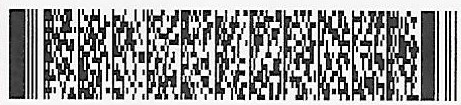 